spolek Blesk www.sdruzeniblesk.cz, 777 624 456!!!Dvě poslední podzimní akcičky!!!                 + termíny obou lyžáků, tábora a VodyAhoj! Máme tady pro vás poslední dvě letošní akcičky. 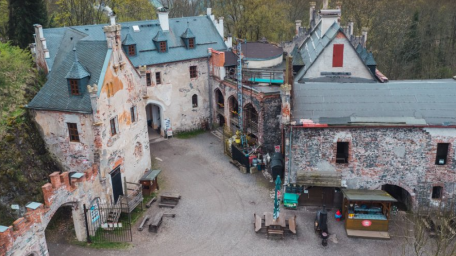 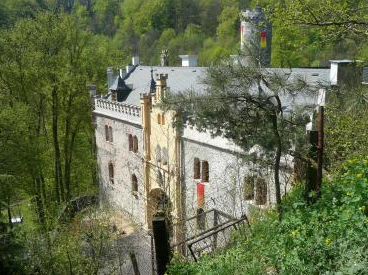 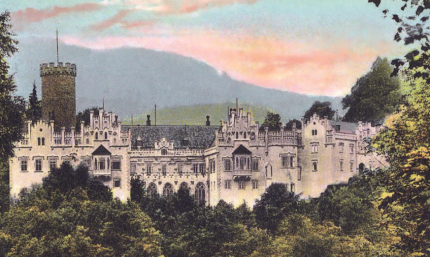 	                                                          akce č. 192Víkend na hradě!!!      (pátek 11. října - neděle 13. října) Na tento víkend jsme připravili opět překvapení. Pojedeme na Horní hrad (Hauenštejn) u Ostrova nad Ohří, kde budeme ubytováni. Spát budeme ve vytápěných pokojích hradu ve vlastních spacácích. Budeme hrát hry přímo na hradě, ale také podnikneme výlet po okolí. Termín a místo konání akce: pátek 11. října - neděle 13. říjnaSraz: pátek v 18.00 na Albertově 6 (u Přírodovědecké fakulty UK, dvě zastávky tramvají od Karlova náměstí, zastávka Albertov)Návrat: neděle kolem 17.00 tamtéžUbytování: Ve vytápěných pokojích hradu ve vlastních spacácích Stravování: Jídlo máme zajištěno po celou dobuS sebou: spacák, teplé oblečení, baterku, pláštěnku, přezůvky, kopii kartičky zdravotní pojišťovny Přihlášení na akci: Závazné přihlášení mohou provést rodiče kdykoliv emailem na sdruzeniblesk@seznam.cz nebo na tel: 777 624 456 (nonstop infolinka).Cena akce : 990 Kč 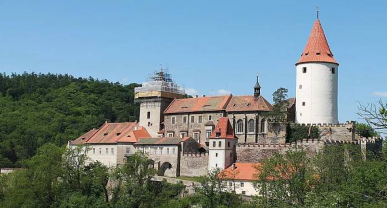 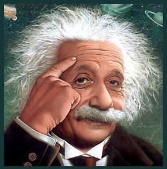 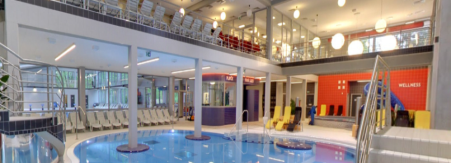 akce č. 193Výlet na křivoklát +  koupačka v aquaparku +  IQ olympiáda(pátek 15. listopadu - neděle 17. listopadu)Na letošním táboře jsme nestihli spoustu her, které jsme měli připraveny. Proto máme v plánu mnohé dohnat o tomto víkendu pod Křivoklátem. Pojedeme se také koupat do aquaparku v Berouně a proběhne každoroční IQ olympiáda a mistrovství světa v piškvorkách. Jet mohou samozřejmě i ti, kteří na letošní tábor nemohli. Místo v chatkách budeme bydlet ve vytápěných pokojích v pevné budově kousek od Křivoklátu, takže se nemusíme bát žádného počasí. Termín a místo konání akce: pátek 15. listopadu - neděle 17. listopadu, táborová základna Lhotka u MělníkaSraz: pátek 15.11. nejpozději v 18.00 na vlakovém nádraží Praha Smíchov před pokladnami - odjezd vlaku 18.23 – Pozor! Vlak nečeká a kdo ho nestihne, jde pěšky!  Návrat: neděle 17.11. v 16.40 vlakové nádraží Praha Smíchov před pokladnami (příjezd vlaku 16.38)Ubytování: Ve vytápěných pokojích turistické budovy ve vlastních spacácíchStravování: Jídlo máme zajištěno po celou dobu.S sebou: spacák, plavky, ručník, teplé oblečení, baterku, pláštěnku, přezůvky, kopii kartičky zdravotní pojišťovnyPřihlášení na akci: Závazné přihlášení mohou provést rodiče kdykoliv emailem na sdruzeniblesk@seznam.cz nebo na tel: 777 624 456 (nonstop infolinka).Cena akce : 990 Kč (vstupné do aquaparku je již zahrnuto v ceně akce)S předstihem dáváme ve známost také termíny vzdálenějších akcí, na které už se můžete hlásit Lyžařský výcvik Praha 1-5: 16.2-22.2.2020 (Penzion Julie v Albrechticích)Lyžařský výcvik Praha 6-10: 22.2-28.2.2020 (Penzion Julie v Albrechticích)Letní týdenní tábor: termín i místo ještě dáme vědětPrázdninová čtyřdenní voda: 27.8-30.8.2020 (řeka Vltava)